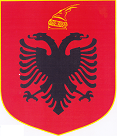 REPUBLIKA E SHQIPËRISËKËSHILLI I MINISTRAVEPROJEKTVENDIMNr._____, Datë ____.____.2019“PËRPROPOZIMIN E PROJEKTLIGJIT “PËR DISA SHTESA NË LIGJIN NR.9920, DATË 19.5.2008, “PËR PROCEDURAT TATIMORE NË REPUBLIKËN E SHQIPËRISË”, TË NDRYSHUAR”Në mbështetje të neneve 81, pika 1, dhe 100, të Kushtetutës, me propozimin e ministrit të Financave dhe Ekonomisë, Këshilli i Ministrave,V E N D O S I:Propozimin e projektligjit “Për disa shtesa në ligjin nr. 9920, datë 19.5.2008, “Për procedurat tatimore në Republikën e Shqipërisë”, të ndryshuar”, për shqyrtim e miratim në Kuvendin e Republikës së Shqipërisë, sipas tekstit dhe relacionit që i bashkëlidhen këtij vendimi.Ky vendim hyn në fuqi menjëherë.K R Y E M I N I S T R IEDI RAMAMINISTRI I FINANCAVE DHE EKONOMISË    ANILA DENAJ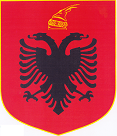 REPUBLIKA E SHQIPËRISËKuvendiP R O J E K T L I GJNr. ______/2019“PËRDISA SHTESA NË LIGJIN NR. 9920, DATË 19.05.2008, “PËR PROCEDURAT TATIMORE NË REPUBLIKËN E SHQIPËRISË”, TË NDRYSHUAR”Në mbështetje të neneve 78, 83 pika 1 dhe 155, të Kushtetutës, me propozimin e Këshillit të Ministrave, Kuvendi i Republikës së Shqipërisë,V E N D O S I:Në ligjin nr. 9920, datë 19.5.2008, “Për procedurat tatimore në Republikën e Shqipërisë”, të ndryshuar, bëhen këto shtesa:Neni 1Në nenin 59, pas paragrafit 1/1, shtohet paragrafi  1/2  me përmbajtje:“1/2. Tatimpaguesit me status “person fizik tregtar” të regjistruar për Tatimin mbi Vlerën e Shtuar, tatimpaguesit me status “person juridik”, pavarësisht nga qarkullimi që realizojnë, si dhe organizatat jofitimprurëse të rregjistruara në organin tatimor, janë të detyruar të kenë llogari bankare të biznesit/organizatës të regjistruar. ”.Neni  2Në nenin 120, shtohen paragrafët si më poshtë vijon:Subjektet e përmendura në pikën 1/2 të nenit 59 të ligjit, në rastin kur nuk disponojnë llogari bankare për transaksionet që kryejnë, dënohen:Tatimpaguesit me status “person fizik tregtar”, të regjistruar për tatimin mbi vlerën e shtuar, me qarkullim deri në 8 milion lekë, gjobë në masën 50 000 (pesëdhjetë mijë) lekë;Tatimpaguesit me status “person juridik” pavarësisht nga qarkullimi, si dhe tatimpaguesit me  status “person fizik tregtar” me qarkullim mbi 8 milion lekë, gjobë në masën 100 000 (njëqind mijë) lekë;Organizatat jofitimprurëse, gjobë në masën 75 000 (shtatëdhjetë e pesë mijë) lekë.  Nëse  subjekti nuk ka llogari bankare për transaksionet që kryen edhe pas denimit si më sipër, dënohet me dyfishin e gjobës së parë. Subjektet e regjistruara rishtaz, duhet të hapin llogarinë bankare jo më vonë se 20 ditë kalendarike pas regjistrimit ne QKB/administratën tatimore.Subjektet që janë të regjistruara në QKB/administratën tatimore, duhet te hapin llogarinë bankare jo më vonë se 90 ditë nga hyrja në fuqi e këtij ligji. Neni  3Hyrja në fuqiKy ligj hyn në fuqi 15 ditë pas botimit në Fletoren Zyrtare.K R Y E T A RGRAMOZ RUÇI